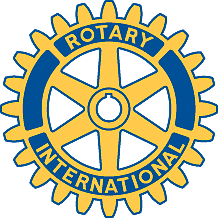 Rotary Club of Carleton Place and Mississippi Mills       Meeting of January 25th, 2016A great turnout tonight; all members except one were present, and he had urgent other business to attend to. We welcomed Ms Carol-Anne McNeil from the Lanark Community Program as our speaker.The meeting was preceded by a planning meeting for the Casino Night, with well over half the club present. Robert will summarize the discussion. Several members have volunteered to take on various tasks. It has been agreed that all profits will go the the Lanark Community program.A donation of $250 for the Almonte Hub Hospice was approved, and a cheque issued.Volunteers for the positions of president-elect and secretary are still needed.In future, two members will be assigned each month to set up the room, and to arrange speakers.So far, we have scheduled:February: Mary and FayeMarch: David and WesApril: Mike and AlanMay: Debbie and BrianJune: Teresa and BrendaJuly: Eric and MarionPlease let Mike know as soon as speakers are confirmed, so the calendar can be updated.Brenda announced a golf tournament with dinner; date to be announced.Carol-Anne spoke about her 35 years experience with the Lanark Community Program. They provide much-needed services to handicapped individuals of all ages, such as those with autism and Asperger's syndrome. Government funding has been severely cut in recent years. They operate a children's respite home in Smith's Falls, an adult home in Perth, and Moulton House, also in Perth, for both adults and children. It is important to provide relief for families. There are about 50 cases of people in their eighties still looking after 'children' in their sixties. The program provides help for about 500 families; about 130 adults and the rest children. Government funding must be re-applied for when children reach the age of 16, and it is difficult to obtain for adults.